Société Départementale d'Agriculture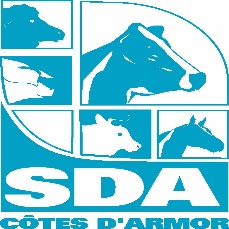 BP 10540 - 22195 PLERIN CEDEXTERRALIES 2017FEUILLE UNIQUE D'ENGAGEMENT
BOVINS-LAITJe soussigné, Monsieur :............................................................................. ayant pris connaissance des conditions énoncées dans le règlement-programme et m'engageant à m'y conformer, déclare :* que les animaux inscrits au verso sont présents sur mon exploitation depuis 3 mois

* avoir noté que : la date servant à déterminer la section (l'âge) dans laquelle l'animal va concourir est le 18 mai 2017

* les droits d'engagements sont acquis aux Syndicats même en cas de retrait déclaré 
* la cotisation à la S.D.A. sera retenue sur le montant des indemnités* respecter la charte de bonne conduiteSignature : ........................................................................................
 Remplir COMPLETEMENT la fiche au verso :- Nom et adresse tels que devant figurer au catalogue(Pour les GAEC, EARL, Société, etc... préciser le nom des associés dans la case "Prénom")- Numéro d'élevage- Sections dans lesquelles les animaux sont engagésNe pas joindre de F.I.A., ni le CERTIFICAT SANITAIRE.Les certificats sanitaires devront être signés par vous-même et envoyés (recto verso) pour le 21 avril 2017 au GDS. Passé cette date, nous ne sommes plus en mesure de garantir votre participation à Terralies. TERRALIES 2017 - BOVINS LAIT - Race : 	NOM - Prénom :	(indiquer le nom à faire figurer sur le catalogue)Adresse complète :	N° d'élevage :		Tél ……………….                                                 Email :……………………………………….FEUILLE UNIQUE D'ENGAGEMENT DES ANIMAUXMaximum par éleveur : se conformer au règlement ou directives du Syndicat Participant au Concours "Meilleure Laitière" : 	 Joindre les feuillesTERRALIES CONCOURS AGRICOLE DEPARTEMENTAL 2017CONCOURS de la MEILLEURE LAITIEREPour pouvoir concourir le dernier vêlage doit avoir eu lieu avant le 1er Avril 2017. Exceptionnellement, cette date peut être repoussée au 15 avril 2017. Dans ce cas, le certificat de lactation doit parvenir au Commissariat au plus tard le 29 avril 2017 et la déclaration de naissance être adressée au Commissariat (déclaration pour veau mâle et femelle).(Consulter également le règlement bovin)NOM DE L'ELEVEUR : ______________________________________________________SectionNom de l’Animal(en majuscule)Numéro d’identificationDate de naissanceDate dernièreIA connueTitulaire ou suppléanteN° ElevageNOM de la VACHEDate de NaissanceNuméro de la vacheNbre de lactations terminéesDate du dernier vêlage